«Утверждаю»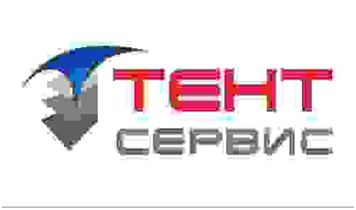 Директор ООО «Тент-Сервис»____________Загертдинов Н.К.ООО «Тент-Сервис»РТ, 420073,г.Казань, ул.А.Кутуя,1618 (843) 298-37-29, 240-40-54, 240-40-64tentservis@list.ruРТ, 420051, г. Казань, ул. Химическая,78966240-40-63tentservis_7@list.ruТорговые палаткиПримечание: На каркас нанесено полимерно – порошковое покрытие. Тентовое покрытие – тентовая ПВХ ткань производства Корея. При изменении конструкций (металлоконструкций или тентовой части), комплектации, а также изменении кроя и расхода материалов, конструкция считается нестандартной и её  стоимость рассчитывается отдельно.Услуги: Доставка, монтаж, на несение логотипов и рекламы, прокат палаток.НаименованиеНаименованиеКаркас со скобой Тентовое покрытие КореяТентовое покрытие КореяКомплект: каркас +стенки, + крыша КореяНаименованиеНаименованиеКаркас со скобой КрышаСтенкиКомплект: каркас +стенки, + крыша КореяПалатка 2х2 с пирамидальной крышей (проф.труба 25х25)Палатка 2х2 с пирамидальной крышей (проф.труба 25х25)7 5003 5004 00015 000Палатка 3х3 с пирамидальной крышей (проф.труба 30х30)Палатка 3х3 с пирамидальной крышей (проф.труба 30х30)9 5007 5008 00025 000Палатка 3х3 с пирамидальной крышей (проф. труба 40х25)Палатка 3х3 с пирамидальной крышей (проф. труба 40х25)9 5007 5008 00025 000Палатка 4х4с пирамидальной крышей (проф.труба 40х40)Палатка 4х4с пирамидальной крышей (проф.труба 40х40)15 50012 00017 50045 000Палатка 5х5 с пирамидальной крышей (проф.труба 40х40)Палатка 5х5 с пирамидальной крышей (проф.труба 40х40)18 10016 00025 90060 000Палатка 3х4 с пирамидальной крышей (проф. труба 30х30)11 00011 0008 0009 00028 000